АСТАНА ҚАЛАСЫ БОЙЫНША ОФИЦЕР-КОМПЛАЕНСТАРҒААРНАЛҒАН СЕМИНАР ТУРАЛЫ АҚПАРАТ22 тамыз 2023 жылы Астана қаласы КазГЮУ университетінде мемлекеттікмекемелерде жұмыс жасайтын офицер-комплаенстарға арнап семинарөткізілді. Семинарда:- комплаенстық қызметті ұйымдастыру;- коррупциялық тәуекелділіктерді анықтау;- ақпарат тасығыштың құқықтарын қорғау және т.б. бойыншатақырыптық талқылаулар болды. Тыңдаушылардың басым бөлігі білімсаласына қатысты қызметкерлер қатынасты (20-дан аса тыңдарман).Семинарда заң ғылымдарының мамандары сарапшылар Сафонова О.Н., Диденко О.А., Примаков Д.Я. дәріс оқыды. Аталған семинар 22.08.2023ж. сағ.: 10:00 мен 15:00 арасында (үзіліссіз) өтті.Іс-шараға Астана қаласы әкімдігінің "Жастар Сарайы" мемлекеттік коммуналдық қазыналық кәсіпорнының офицер-комплаенс қызметкері - Ж.Таменова қатысты.Ескерту: Семинарға қатысқанын растайтын сертификат ағымдағыжылдың 28.08-01.09. аралығында электрондық поштағаұйымдастырушылар тарапынан жолданатын болады.Информация о практическом семинаре для комплаенс офицеров по городу Астана.Место проведения семинара здание КазГЮУ, ауд. 40122 августа 2023 годаАстана09.30 - 10.00	Регистрация10.00 – 10.15	Открытие ШколыПредставитель Агентства Республики Казахстан по противодействию коррупции10.15 - 11.30	Комплаенс при заключении договоровВопросы к рассмотрению:- общие подходы и методы. Что работает на практике, а что нет? - проверка контрагента на добропорядочность. Методы проверки в Казахстане. Что делать комплаенс-службе, если выявляется недобросовестность партнера?Ольга Николаевна САФОНОВА, к.ю.н, независимый юрконсультант, ассоциированный профессор «Университет КАЗГЮУ» и Университета «Туран», председатель Комитета по «Compliance» Палаты юридических консультантов «Kazakhstan Bar Association»11.30. – 11.45	Перерыв11.45 – 13.15	Защита информаторов (лиц, сообщающих о коррупции) в КазахстанеВопросы к рассмотрению:- конфиденциальность, защита трудовых прав информаторов- изменение политик и процедур по информированию о фактах коррупции и корпоративного мошенничества - методы и материалы для обучения сотрудниковОльга Александровна ДИДЕНКО, Консультант по вопросам права, антикоррупции, магистр в сфере антикоррупции, LLM, консультант проекта «Реализация системной, структурированной и эффективной политики повышения деловой добропорядочности и развития корпоративного управления в Казахстане в соответствии со стандартами ОЭСР» KazBar и LPRC13.15 – 14.15 Роль и место комплаенса в компанииВопросы к рассмотрению:- Оценка эффективности работы комплаенс-служб в квазигосударственном секторе- Проблематика работы комплаенс-службДенис Яковлевич ПРИМАКОВ, к.ю.н., доцент Академии Внешней Торговли (ВАВТ), эксперт проекта «Реализация системной, структурированной и эффективной политики повышения деловой добропорядочности и развития корпоративного управления в Казахстане в соответствии со стандартами ОЭСР"» KazBar и LPRC14.45 – 15.00	Закрытие мероприятия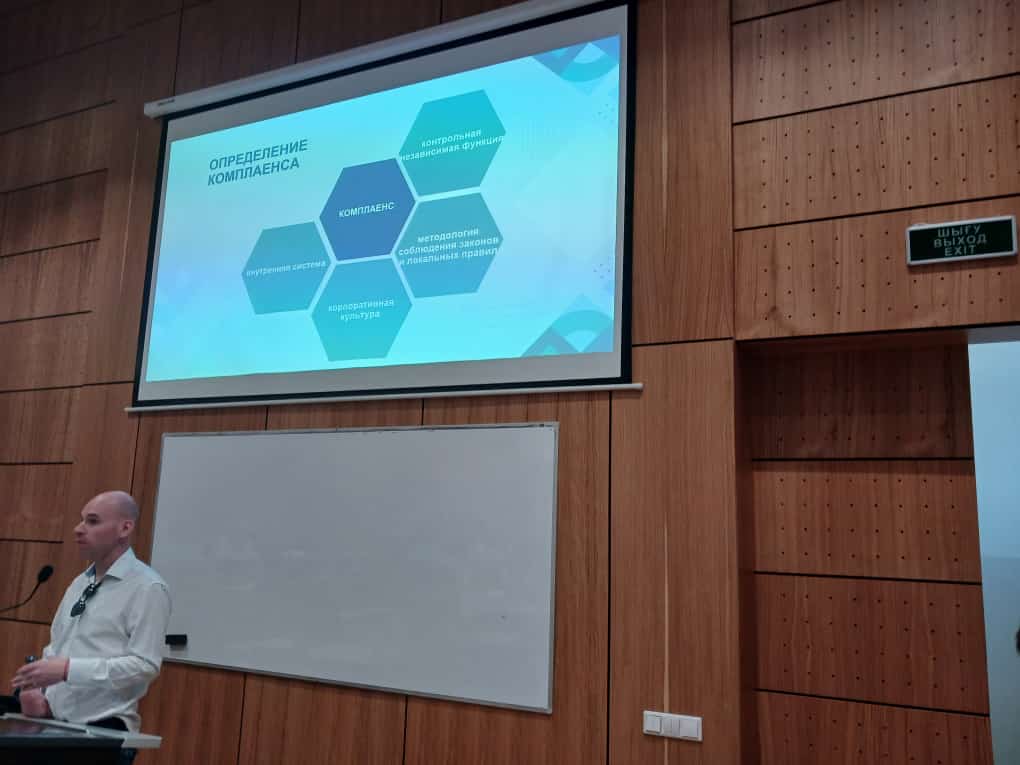 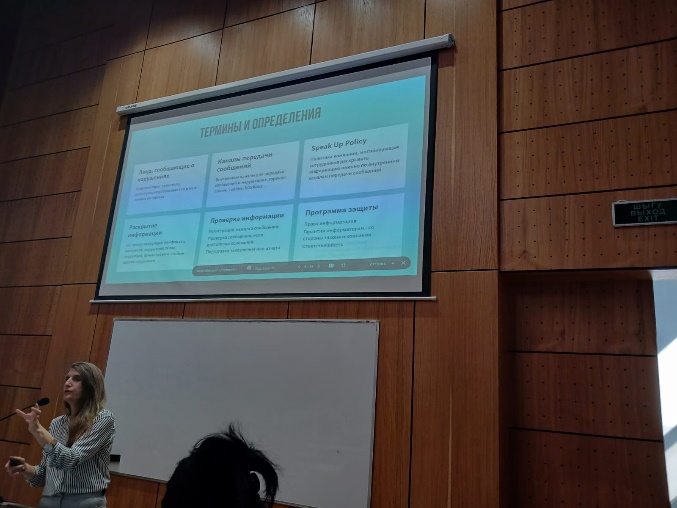 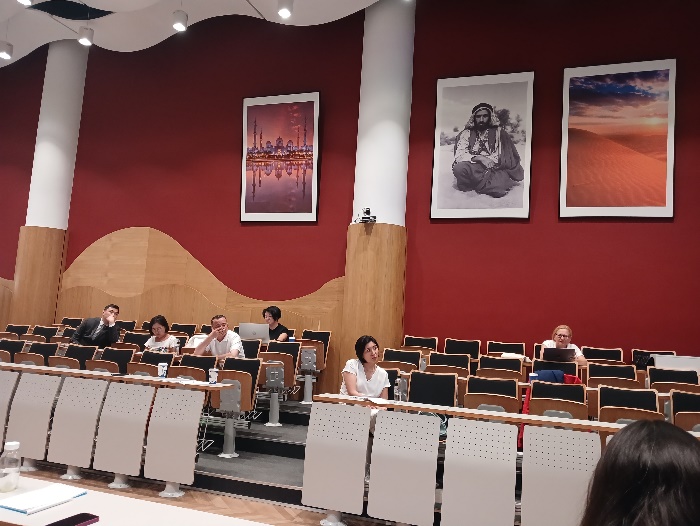 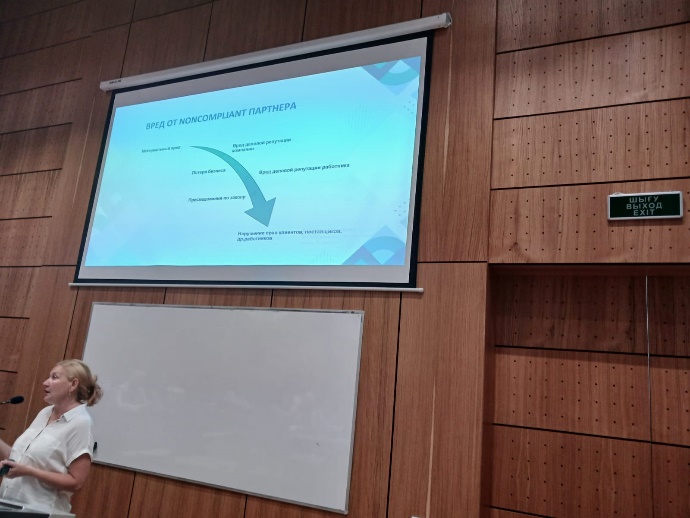 Участники семинара получат сертификаты 28.08.2023 г. на электронную почту.